Конкурсное задание 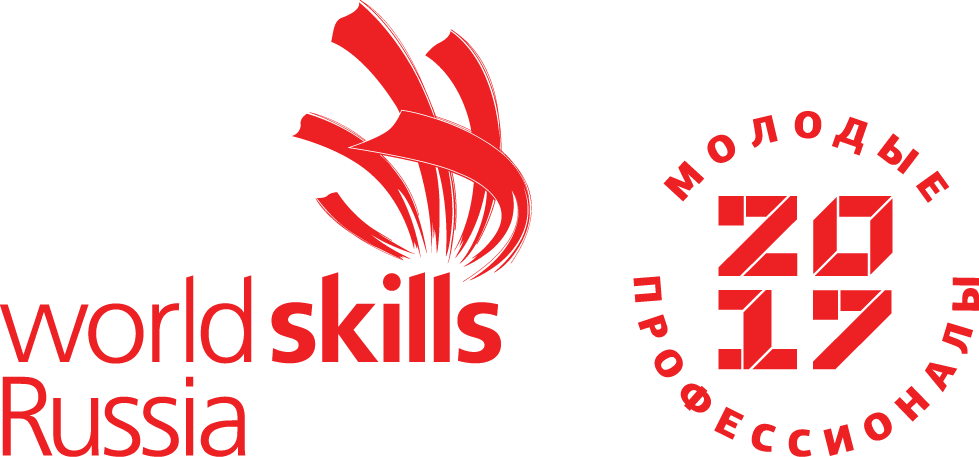 КомпетенцияБухгалтерский учетКонкурсное задание включает в себя следующие разделы:Формы участия в конкурсе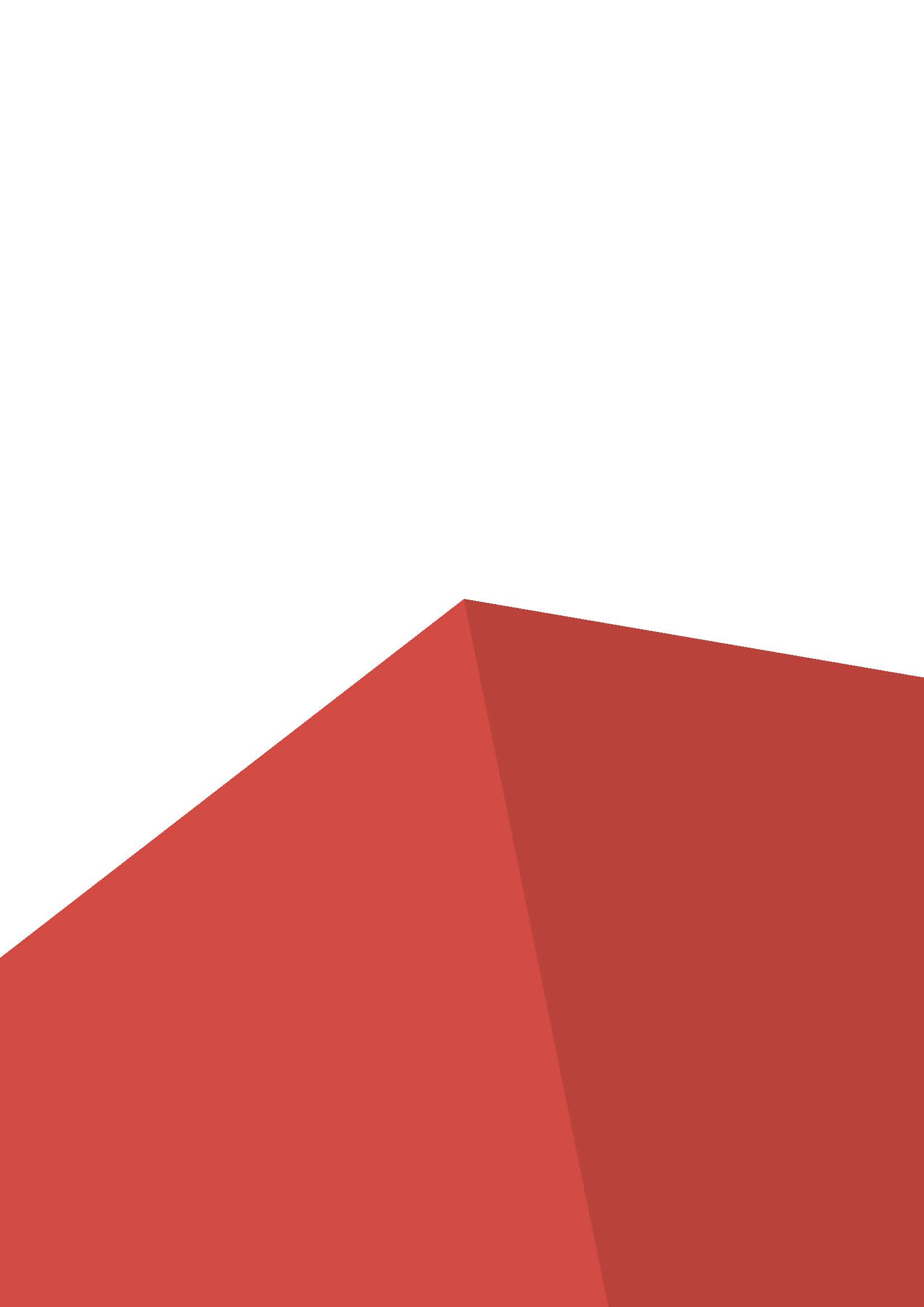 Общее время на выполнение задания.Задание для конкурсаМодули задания и необходимое времяКритерии оценкиКоличество часов на выполнение задания: 17 ч.1. ФОРМЫ УЧАСТИЯ В КОНКУРСЕИндивидуальный конкурс.2. ОБЩЕЕ ВРЕМЯ НА ВЫПОЛНЕНИЕ ЗАДАНИЯ17 часов3. ЗАДАНИЕ ДЛЯ КОНКУРСАСодержанием конкурсного задания являются работы по ведению бухгалтерского учета в организации, включая получение и обработку первичной документации, составление и анализ отчетности, ведение налогового учета, разработка решений в управленческом учете. Исходные данные для каждого модуля являются закрытой частью задания и предъявляются участникам непосредственно перед началом брифинга по модулю. Конкурсанты получают распечатанные материалы по каждому модулю (дублируются в электронном виде). В ходе брифинга участники могут задать уточняющиеся вопросы и запросить дополнительную информацию. Комментарии, разъяснения и дополнительная информация, запрошенная каким-либо участником, дополнится до сведения всех участников.В процессе выполнения задания участник может применять справочно-правовые системы.Конкурсное задание состоит из четырех модулей, выполняемых и оцениваемых последовательно, вне зависимости от результатов выполнения предыдущего. Окончательные аспекты критериев оценки уточняются членами жюри. Оценка производится как в отношении работы модулей, так и в отношении процесса выполнения конкурсной работы. Если участник конкурса не выполняет требования техники безопасности, подвергает опасности себя или других конкурсантов, такой участник может быть отстранен от конкурса.Время и детали конкурсного задания в зависимости от конкурсных условий могут быть изменены членами жюри.4. МОДУЛИ ЗАДАНИЯ И НЕОБХОДИМОЕ ВРЕМЯМодули и время сведены в таблице 1 Таблица 1.Модуль A: Текущий учет и группировка данныхВ рамках модуля Участнику будет предложен профессиональный кейс, на основании данных которого необходимо:разработать учетную политику организации для целей бухгалтерского учета с учетом особенностей деятельности;сформировать первоначальные сведения об организации для ведения учета;сформировать первичные документы по операциям, произвести проверку входящих документов; отразить в учете операции по движению внеоборотных активов; денежных средств; материальных запасов; затрат; готовой продукции; по расчетам по оплате труда; по расчетам с контрагентами организации.сформировать стоимость объектов внеоборотных активов;произвести расчеты по оплате труда;определить себестоимость выпускаемой продукции/оказываемых услуг;произвести учет доходов и расходов организации, учитывая особенности ее основного вида деятельности;определить финансовый результат деятельности;сформировать регистры по счетам бухгалтерского учета за отчетный период;сгруппировать оформленные и проверенные документы, разработать номенклатуру учетных документов.Выполнение задания предусматривает использование специализированной программы автоматизации бухгалтерского учета (например, 1С: Предприятие 8.3).Участнику необходимо создать пакет документации, включающий:учетную политику организации;первичные и сводные учетные документы организации, включая все необходимые пояснения и расчеты.учетные регистры.номенклатуру учетных документов. Модуль B: Ведение налогового учета и налоговое планированиеВ рамках модуля Участнику будет предложен профессиональный кейс, по которому необходимо: разработать учетную политику организации для целей налогового учета с учетом особенностей деятельности организации; рассчитать налогооблагаемую базу и сумму налогов и сборов, взносы во внебюджетные фонды за налоговый период, используя регистры налогового учета; сформировать регистры налогового учета (книгу продаж, книгу покупок, регистры по налогу на прибыль);оформить оплату начисленных налогов и сборов в бюджет;составить налоговую отчетность по рассчитанным в задании налогам и сборам; определить налоговую нагрузку и оптимальную систему налогообложения организации, направления с обоснованием оптимизации налогов и сборов в целом по организации и отдельно по каждому налогу.Выполнение задания предусматривает использование специализированной программы автоматизации бухгалтерского учета (например, 1С: Предприятие 8.3)Участнику необходимо создать пакет документации, включающий:регистры налогового учета;документы на оплату налогов и сборов;налоговую отчетность организации;отчет по результатам предложенных мероприятий по оптимизации налогообложения в организации.Модуль C: Составление финансовой отчетности и ее анализВ рамках модуля Участнику будут предложены профессиональные кейсы, по которым необходимо:составить расчетные таблицы для формирования показателей финансовой отчетности,  сформировать финансовую отчетность организации;провести анализ финансовой отчетности (анализ бухгалтерского баланса, отчета о финансовых результатах; группировку активов по степени ликвидности, пассивов по степени погашения обязательств; анализ ликвидности; анализ платежеспособности; анализа финансовой устойчивости;  анализ рентабельности);определить и обосновать мероприятия для улучшения финансовой эффективности организации и ее финансового положения сформировать отчет на основании проведенного анализа.Участнику необходимо создать пакет документации, включающий:финансовую отчетность организации с необходимыми пояснениями;расчеты по результатам анализа финансовой отчетности;отчет по результатам проведенного анализа финансовой отчетности.Модуль D: Оценка и управление эффективностью деятельностиВ рамках предложенных профессиональных кейсов Участнику необходимо:разработать систему бюджетов с учетом особенностей деятельности организации (бюджеты доходов; производства; использования и покупки материалов; трудовых затрат; накладных расходов; себестоимости проданной продукции; запасов для прямых материалов и готовой продукции; прогнозный отчет о финансовых результатах).оценить исполнение бюджетов, сформулировать отчет на основе проведенного анализа.разработать и обосновать решения по ценообразованию на производимую продукцию;определить и оценить эффективность способов финансирования оборотного капитала компании; проанализировать решение по оценке эффективности внедрения инвестиционного проекта.Участнику необходимо создать пакет документации, включающий:Разработанную систему бюджетов для организации;Отчет по результатам проведенного анализа исполнения бюджетов;Отчет по результатам разработанной стратегии ценообразования; Отчет по оценке эффективности финансирования оборотного капитала;Отчет по оценке эффективности внедрения инвестиционного проекта.5. КРИТЕРИИ ОЦЕНКИВ данном разделе определены критерии оценки и количество начисляемых баллов (субъективные и объективные) таблица 2. Общее количество баллов задания/модуля по всем критериям оценки составляет 100.Таблица 2.Субъективные оценки - Присуждаются баллы от 0 до 3. Данную оценку выставляют три независимых эксперта.№ п/пНаименование модуляРабочее времяВремя на задание1Модуль A: Текущий учет и группировка данныхС1 9.00-12.00     13.00-15.005 часов2Модуль B: Ведение налогового учета и налоговое планированиеС2 9.00-13.004 часа3Модуль C: Составление финансовой отчетности и ее анализС2 14.00-18.004 часа4Модуль D: Оценка и управление эффективностью деятельностиС2 9.00-13.004 часаРазделКритерийБаллыБаллыБаллыРазделКритерийСубъективная оценкаИзмеримаяВсегоАТекущий учет и группировка данных4,0026,7030,70В Ведение налогового учета и налоговое планирование6,0021,5027,50ССоставление финансовой отчетности и ее анализ7,0019,0026,00DОценка и управление эффективностью деятельности6,009,8015,80Итого = Итого = 23,0077,00100,00